How HIV Infects a Helper T-Cell HIV attaches to helper T-cellHIV’s coat fuses with helper T-Cell’s membraneHIV injects its RNA into the helper T-cell and the RNA goes into the nucleus of the helper T-CellRNA is used to make DNA The DNA goes through transcription and translation to make proteins for the virusThe viral proteins are collected in a membrane that buds off to make a new HIV 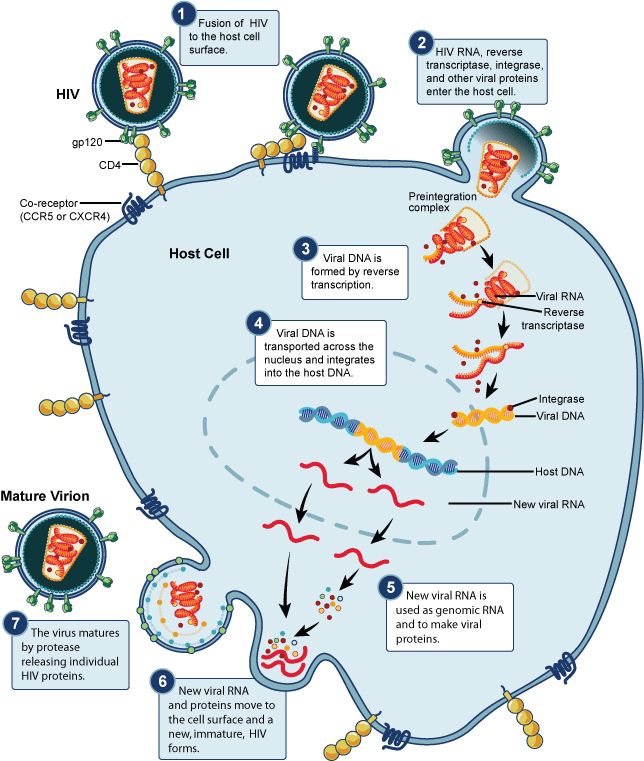 